Załącznik nr 1 do umowy nr DTE-e/…... – rzut powierzchni przedmiotu najmu w budynku na parterze Wydziału Filozofii i Socjologii.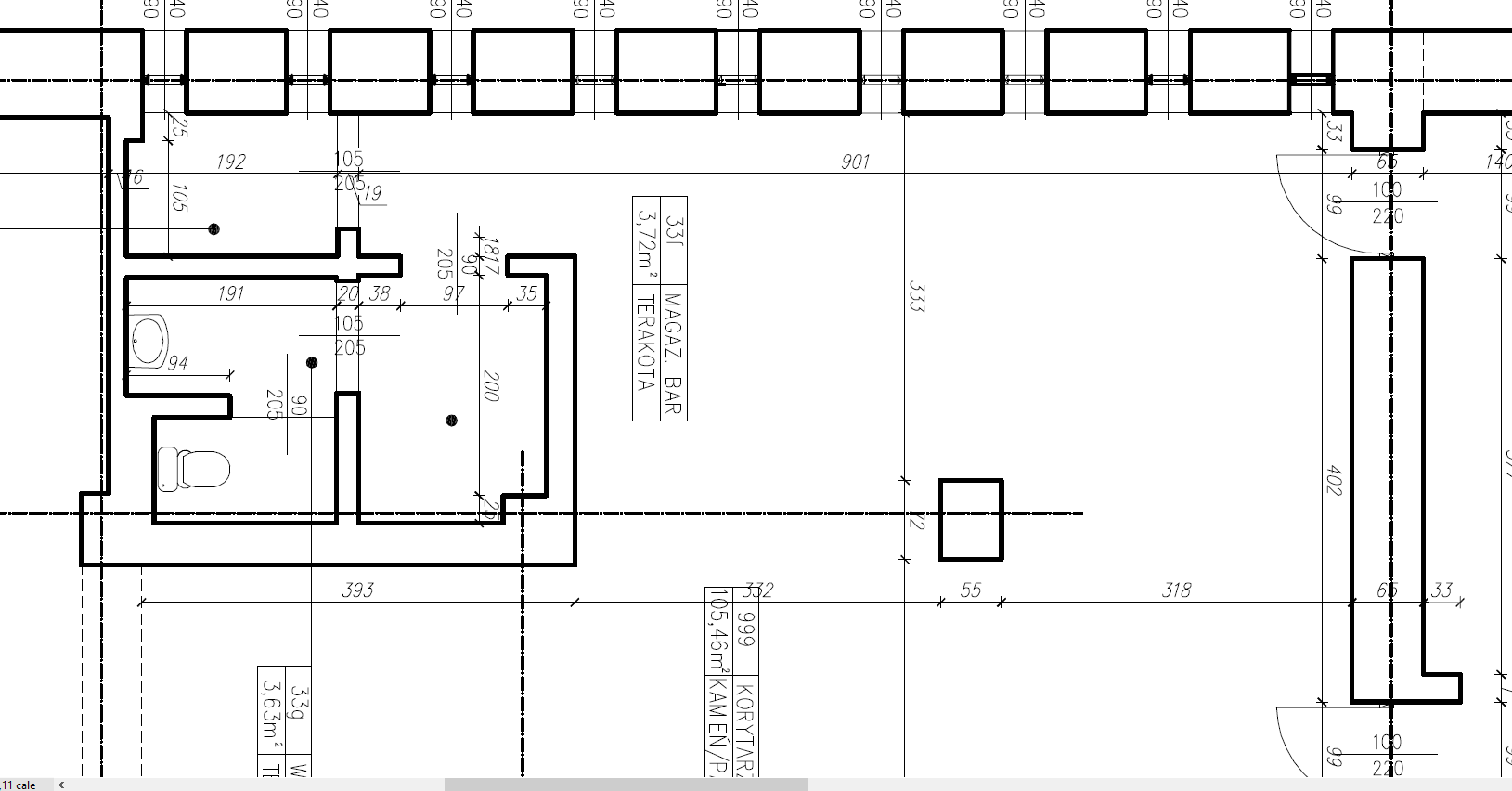 